T.C.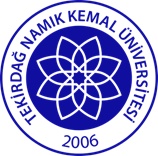 TEKİRDAĞ NAMIK KEMAL ÜNİVERSİTESİ REKTÖRLÜĞÜMALKARA MESLEK YÜKSEKOKULUSTAJ ÖDEVİ BAŞVURU FORMUMALKARA MESLEK YÜKSEKOKULUMÜDÜRLÜĞÜ…………….………....PROGRAMI STAJ KOMİSYONU BAŞKANLIĞINA2020-2021 Eğitim-Öğretim yılı staj ödevimi 12 Nisan2021 tarihinden itibaren yapmam hususunda müsaadelerinizi arz ederim.….... /.….... /2021Öğrenci Ad Soyad:…………………............İmza: …………….Dayanak	: Üniversitemiz Senatosunun 19.02.2021 tarih 02 oturum 05 sayılı kararının 10. maddesine göre, 2020- 2021 Bahar Yarıyılı ara dönem stajları ödev/proje teslimi şeklinde yapılacaktır. Ara dönem stajına "derslerini tamamlamış ve mezuniyet için sadece staj eksiği kalmış öğrenciler ve derslerini tamamlamamış ancak hiçbir derse devam mecburiyeti olmayan öğrenciler başvurabilecektir.Kapsam	: Derslerini tamamlamış ve mezuniyet için sadece staj eksiği kalmış öğrenciler veya derslerini tamamlamamış ancak, hiçbir derse de devam mecburiyeti olmayan öğrenciler (2019 ve 2020 girişli öğrencilerimiz bahar dönemi stajına başvuramazlar)Aşağıdaki bilgilerimin doğru olduğunu beyan ederim.T.C. Kimlik No                     :……………………………….….……….............……………………Adı Soyadı                             :……………………………….……………………………….……….Öğrenci No                           :………………………………….….…………………………….…….  Programı	:…………………………………………………………………………Adres	:………………….…………………………………………………………………………………………………………İlçe:…………………………İl:……………………..Telefon/   e-posta	;……………………………/…………………………………………….Staj Ödevinin Konusu	: staj ödevinin konusu danışman hoca tarafından belirlenip UZEM’de ilan edilecektirStaj Ödevinin Son Teslimi : 28 Mayıs 2021 tarihine kadar tamamlanarak TNKÜ Uzaktan Eğitim Merkezi (UZEM) Sistemine yüklenecektir.Bu form doldurulup imzalandıktan sonra 22.03.2021-04.04.2021 tarihleri arasında Müdürlüğümüzmalkaramyo@nku.edu.tr e-posta adresine gönderilecektir.